Name:________New Vocabulary (Worksheet #1)Matching Inanimate					(	                      ) Solar-powered				(	                      ) Promote					(	                      ) Renewable					(	                      ) Circumnavigation				(	                      ) Mount						(	                      ) Cockpit					(	                      ) Photovoltaic					(	                      )The largest solar-powered boatThe Guinness Book of world records is something that many people are interested in. There are many categories in the Guinness book of world records. One category is sports, which includes Age, Score and Time. The category of Age is classified into under aged people and adults. The category of Score is classified into highest score or lowest score. The category of Time is the same as the category of score. Some of categories are Food, such as how fast it was made or how much was eaten. The Guinness Book of Records is categorized into human and not human. Humans are classified as Groups or solo. Not Humans are classified as Animals or Inanimate objects. Some categories are making things such as how big, how long etc. 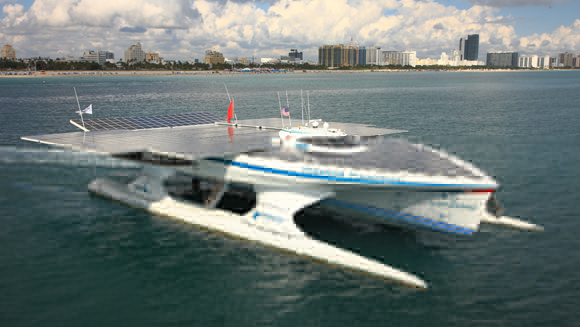 This boat is world’s largest solar-powered boat and world’s fastest crossing of the Atlantic
by solar power and the fastest crossing of South China Sea by solar power.
This boat begun its voyage in September 2010 with a mission to promote renewable energy
and completed its circumnavigate May 2012.
It’s black solar panels 31-metres in length and featuring 537 square metres and mounted around its raised cockpit.
The boat sailed more than 60,000 km during its 19-month adventure, travelling over every ocean and continent using only photovoltaic energy.The tallest manThe Guinness Book of world records is something that many people are interested in. There are many categories in the Guinness book of world records. One category is sports, which includes Age, Score and Time. The category of Age is classified into under aged people and adults. The category of Score is classified into highest score or lowest score. The category of Time is the same as the category of score. Some of categories are Food, such as how fast it was made or how much was eaten. The Guinness Book of Records is categorized into human and not human. Humans are classified as Groups or solo. Not Humans are classified as Animals or Inanimate objects. Some categories are making things such as how big, how long etc.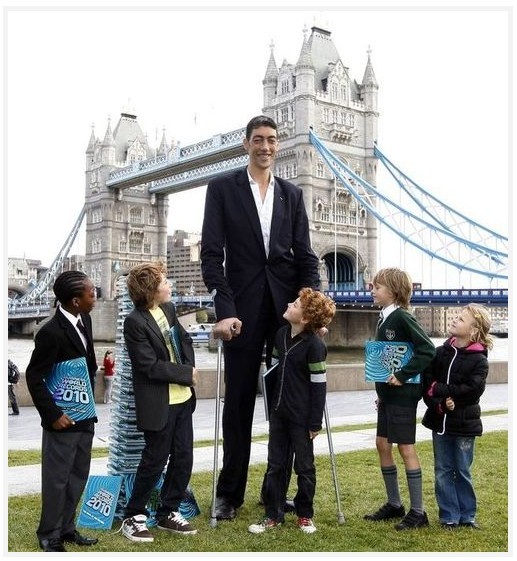 Sultan Kösen is Turkey who is the tallest man-living. He was born in 1982, December.
He was 251cm tall when he checked it on February 2011.
There is Robert Pershing Wadlow who was the tallest man before him. Robert checked his height in 1940 and he was 272cm.
However, he passed away in the same year he measured it. Sultan also has the record of widest hand span as 30.48cm and
largest feet 38.1cm for left foot and 37.5cm for right foot out of all living people.
The funny thing is that his whole family has just normal sizes unlike him. And the uncomfortable things in his living are that he can hardly find his size of clothes and shoes.The widest mouthThe Guinness Book of world records is something that many people are interested in. There are many categories in the Guinness book of world records. One category is sports, which includes Age, Score and Time. The category of Age is classified into under aged people and adults. The category of Score is classified into highest score or lowest score. The category of Time is the same as the category of score. Some of categories are Food, such as how fast it was made or how much was eaten. The Guinness Book of Records is categorized into human and not human. Humans are classified as Groups or solo. Not Humans are classified as Animals or Inanimate objects. Some categories are making things such as how big, how long etc.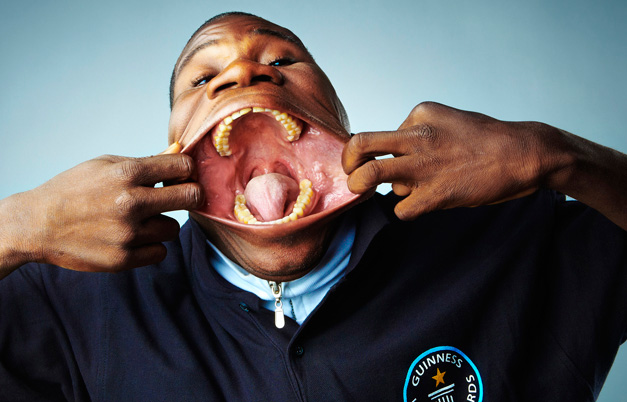 Because of the widest mouth, he was recorded in the Guinness Book of World Records.
His name is Francisco Domingos Joaquim.
His mouth is 17cm(6.69 inch) wide and can put a Coca-Cola can.
It was measured in Rome, Italy, on 18 March 2010.
He became famous through YouTube, but people couldn’t believe it.
After he recorded in the Guinness Book of World Records, people were amazed.Longest time spinning a bookThe Guinness Book of world records is something that many people are interested in. There are many categories in the Guinness book of world records. One category is sports, which includes Age, Score and Time. The category of Age is classified into under aged people and adults. The category of Score is classified into highest score or lowest score. The category of Time is the same as the category of score. Some of categories are Food, such as how fast it was made or how much was eaten. The Guinness Book of Records is categorized into human and not human. Humans are classified as Groups or solo. Not Humans are classified as Animals or Inanimate objects. Some categories are making things such as how big, how long etc.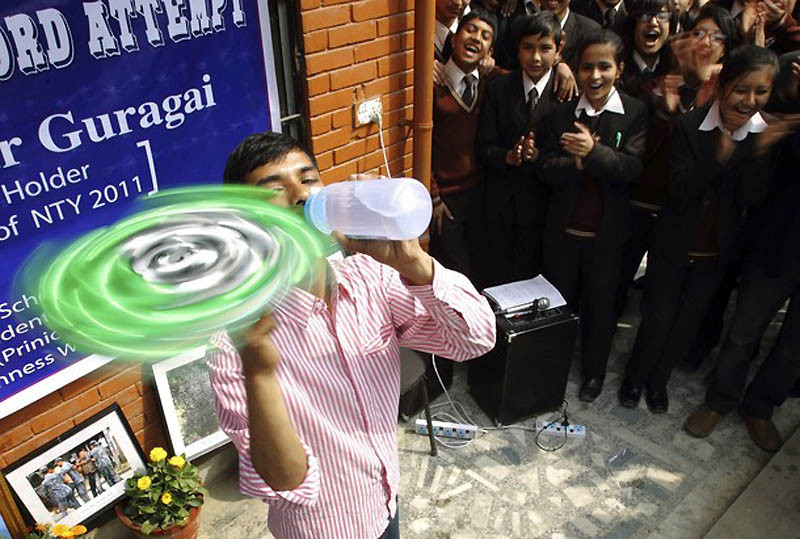 This guy spun a Guinness World record book for the longest time in April 16th, 2012. He spun the book while drinking water and talking to somebody.
His name is Thaneshvar Guragon.
The last record was 6 minutes and 51seconds, but he broke the record with 30minutes.
He had to spin the book by using only one finger. Can you believe it? If I spin that book for 30 minutes by using one finger, my finger may breakName : ________________ Discussion (worksheet#3)What would you want to do in the list? Or if there is not in the list, What would you challenge? Biggest world recordsEx) Tallest lego tower: South Korea sets world record Food, Drink world recordsEx) Most People Opening Bottles in a Relay: Sheraton Macao Hotel breaks Guinness world recordHobbies world recordsEx) Fastest time for solving 3x3x3 Rubik's Cube in 7.08 seconds - world record set by Erik Akkersdijk Human body world recordsEx) Hairiest Girl: Thai girl Supatra Sasuphan sets world record 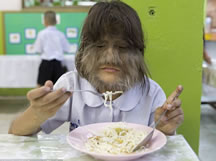 Sports and games worlds recordsEx) Longest poker game for over 115 hours - Phil Laak sets world record   ReadingTopic: Guinness World RecordsInstructor:MandyLevel:IntermediateStudents:7Length:30 MinutesMaterials: 2 pictures for eliciting ‘The world records’Worksheet  #1.Vocabulary (7 copies)Worksheet  #2.Reading text (8 copies; 4 types of the records * 2)Worksheet  #3.Discussion (7 copies) Aims: Main Aim : Ss will be able to learn vocabulary about “The world records” by words matching worksheets. Secondary Aim : Ss will be able to improve their reading skills by summarizing the reading text. Personal Aim : I want to improve my teaching skill by teaching them.Language Skills:Listening : Listening to other’s saying and speech.Speaking : Talking about ‘what would you challenge?’ in discussion.Reading : Reading and summarizing about ‘the world records’Writing : Answering some questions on the worksheet #3 <discussion>Language Systems: - Lexis : New vocabulary regarding the main idea (e.g. solar-power, include, ..)- Phonology : Promote (prə-mōt′)- Grammar : A passive form (e.g is classified, was born ..)- Function :  At the passage, explaining about various world records.Assumptions:- Ss will be able to understand most of vocabulary from the worksheet#1.- Ss are familiar with an expression of their own opinion.- Ss know how to do skim the text.Anticipated Errors and Solutions:- Some of Ss could feet that several words are not familiar with them.   : After teacher shows the picture, talk about relating the situation.- Some of Ss could need more time to finish their activity  : Be flexible with the time. Give Ss more time to finish their activity.- Some of Ss could not follow the lesson due to difficult words.  : Teacher will make several examples using easy words.References:  English definitions & New vocabulary (http://www.thefreedictionary.com)Reading text (http://richardlstansfield.wordpress.com/2012/05/08/the-guinness-book-of-world-records/)Pictures & article (www.worldrecordacademy.com)Lead-InLead-InLead-InMaterials: 2 pictures, Board, Board markersMaterials: 2 pictures, Board, Board markersMaterials: 2 pictures, Board, Board markersTimeSet UpProcedure3minWhole class- Greeting :Hello, everyone~. How do you feel today? Good? Yeah, I'm good, too. - Eliciting :Have you ever tried to become the best in the world?  Let me show you some pictures.Let's see these pictures. Here, look at this. What do you see?(Ss answer by looking at the picture)Yeah, He is the tallest man living.How about this picture? What do you think he is doing? (SS answer)Yes, he has the widest mouth.What can you tell by looking at these pictures? Can you guess today's topic?(Ss answer => World records)Yeah, Today's topic is Guinness world records.(Write down "Guinness world records" on the board)We are going to take a look at Guinness world records.Transition:  Let's jump right into the lesson.Pre-ActivityPre-ActivityPre-ActivityMaterials:  Worksheet #1 for new vocabularyMaterials:  Worksheet #1 for new vocabularyMaterials:  Worksheet #1 for new vocabularyTimeSet UpProcedure6min3minPair workWhole class- Instruction :Before you start reading, you are going to learn some new words from the text. So now, I'll give you worksheets about new vocabulary. On the paper, there are several words & the meanings of the words. You will work in pairs. Guess the meaning of these words and then, match the word with their meaning which is given at the bottom. Then, fill the correct number in the blank. I'll give you 4min to finish.- Demonstration: "I'll do first one with you. For example, there is the word 'Inanimate'. You can guess, what does Inanimate mean? It means that it is not animated or energetic. Therefore, You can write ‘H’ in the blank."- ICQs: - Is it pair work? = Ss answer yes            - What do you have to do? = Ss answer matching the words            - How much do you have? = Ss answer 4min(Distribute the worksheet and begin task)- Monitor discreetly and answer if students ask questions. "after 4min, we will check the answers together."- Checking answer and feedback : (Give time warning : 1min left)Do you need more time?Let's have a look at the words together.(Pick up Ss) What is the meaning of the word ' Promote '? What is the word form? Yes, it is a verb. (Go through the words one by one.) Now, are you ready for some activities?   => Ss answer yes or no       if no, I think you are ready.- CCQs : What does solar power use? =>Ss answer the sun.               And Is inanimate energetic? =>Ss answer No.- Error correction is needed if necessary.Okay, I think everyone did good job.Main ActivityMain ActivityMain ActivityMaterials: Worksheet #2 for jigsaw (summarizing)Materials: Worksheet #2 for jigsaw (summarizing)Materials: Worksheet #2 for jigsaw (summarizing)TimeSet UpProcedure3min7minWhole class/ Pair workPair workInstructions: Let's move on to the next activity. guys                      Please continue working with same partner.                       I will give you guys a hand out now.                       There are 4 interesting records.                      You are going to choose one of them. First one is the largest solar-powered boat. And next one ....You will read it for 2 minutes. You are going to discuss with your partner and summarize it. You are going to present at the front. - ICQ : How much do you have? => Ss answer 2min           What do you have to do? => Ss answer summarize and presentLet's begin!(Time warning 30sec)Do you need more time? (or Monitor to check where they are at.)Time's up!Come up to the front and present your topic!Who's going to present in this group?- Feedback about each topic.Please give your hand. Good job! Well done guys.Was it interesting? There is not limitation about the categories to be ranked on the Guinness book.Everyone did a good job!Post ActivityPost ActivityPost ActivityMaterials: Worksheet #3 for discussion and presentationMaterials: Worksheet #3 for discussion and presentationMaterials: Worksheet #3 for discussion and presentationTimeSet UpProcedure2min5min3minWhole classPair work/ Group workFree production – discussion( Productive task : speaking )- Instructions:Now, We are going to discuss something related to the records.I’ll give you the last worksheet for today. Discuss the questions on the worksheet with your partner. One of your group members will tell us what you have discussed at the end. I will give you 5minutes for discussion.- Demonstration : Here, (showing the worksheet) on the paper, there are several categories about the world records. You can choose more than 2 things that you want to challenge. Or you can challenge by creating something that is not on the list. Get creative and discuss.( Distribute the worksheet )- ICQs:  What are you going to do? Ss answer discussion.            And after the discussion? Ss answer presentation.Let’s begin!(time warning 1min left)Time’s up!One of your group members will share what they have talked about. Who’s going to present in this group?Feedback : It’s good idea. Everyone did a good job!- Conclude lessonConclude the main idea of today’s topicToday, we have learned about the world records. We end up knowing new several vocabularies by matching. We know the records are ranked regardless of the category.Close:  Congratulate the students on a job well done,SOS:  Have the students write an essay using the key vocabulary from the lesson.That can be renewedTo raise to a more important or responsible job or rankTo set in a raised position Energy from the sun that is converted into electrical energyTo sail or fly completely around.The space set apart for the pilot and crew, as in a helicopter, large airliner, or transport aircraft Capable of producing a voltage when exposed to radiant energy, especially light.Not animated or energetic; dull